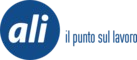 Per importante multinazionale siamo alla ricerca di unIngegnere ElettrostrumentaleLa risorsa, inserita nel reparto ingegneria, risponderà direttamente al Responsabile di Ingegneria Elettrostrumentale e il suo compito principale sarà quello di sviluppare ed eseguire, per le parti relative all'automazione e all'impiantistica elettro-strumentale, le attività di progettazione ed esecuzione finalizzate alla realizzazione di nuovi impianti o alla modifica di impianti e/o apparecchiature esistenti.In particolare si occuperà di:Gestire in autonomia i progetti e/o le attività di natura elettro-strumentaleValutare e presidiare costi, qualità e tempi di esecuzione elaborando reportistiche periodicheProgettare direttamente o con l’ausilio di imprese esterne, ampliamenti, modifiche, sugli impianti esistenti e/o nuoviCollaborare allo sviluppo dell’Analisi dei rischi dei progetti di competenza.Coordinare l’attività degli specialisti, sia interni che esterni, per i progetti e per gli interventi di cui è responsabile.Elaborare e controllare periodicamente i piani temporali di progettoElaborare schede tecniche di acquisto di materiali, opere e servizi in ambito elettro-strumentale.Effettuare richieste di offerta e di acquisto di materiali in collaborazione con l’Ufficio AcquistiCoordinare le attività in campo nella fasi di preparazione, realizzazione, commissioning ed avviamento di modifiche e/o nuovi impianti, assicurando il rispetto della qualità e delle tempistiche di contrattoSi richiede:Laurea Magistrale in Ingegneria Elettrica o Elettronica e in alternativa laurea Magistrale in Ingegneria Informatica o in Ingegneria delle TelecomunicazioniBreve esperienza in attività di manutenzione/progettazione impianti industriali o comunque di ingegneria in ambitoelettrostrumentale/automazioniConoscenza SAPConoscenza della tecnologia di automazione industriale basata su PLC (automazione Siemens) Elementi graditi e qualificanti:Capacità di lettura ed interpretazione degli schemi elettrici e strumentaliConoscenza dei sistemi elettronici di trasmissione segnaliConoscenza delle norme e leggi che regolano la sicurezza elettricaConoscenze generali sui sistemi di controllo (PLC)Capacità di analisi del guasto strumentaleMetodologie per la conduzione di una ispezione di tipo elettrostrumentale Completano il profilo:Forte motivazione, entusiasmo, visione positiva del lavoroCapacità di comunicare e relazionarsi con le imprese e i consulenti esterniCapacità di problem solving, resistenza allo stressInquadramento: inizialmente contratto a tempo determinato finalizzato all'inserimento in azienda Luogo di lavoro: Scarlino (GR)Per rispondere all'annuncio registrarsi al portale di ALI Agenzia per il Lavoro spa e candidarsi all'offerta "Ingegnere Divisione Impianti" https://goo.gl/AB9G2c entro il 30 settembre 2018